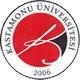 T.C. KASTAMONU ÜNİVERSİTESİÖğrenci İşleri Daire Başkanlığı Sürekli Görev Yolluğuİş Akış ŞemasıT.C. KASTAMONU ÜNİVERSİTESİÖğrenci İşleri Daire Başkanlığı Sürekli Görev Yolluğuİş Akış ŞemasıT.C. KASTAMONU ÜNİVERSİTESİÖğrenci İşleri Daire Başkanlığı Sürekli Görev Yolluğuİş Akış ŞemasıT.C. KASTAMONU ÜNİVERSİTESİÖğrenci İşleri Daire Başkanlığı Sürekli Görev Yolluğuİş Akış Şemasıİşlem / İş Akışıİşlem / İş AkışıSorumlularFaaliyetDokümantasyon / ÇıktıSürekli Görev Yolluğu İş Akış SüreciSürekli Görev Yolluğu İş Akış Süreci---Talebin AlınmasıTalebin AlınmasıSürekli Görev Yolluğunu Hak Eden Personel, Evrak Kayıt Memuru,Sürekli görev yolluğunu hak eden personelden giderlerinin ödenmesi talebi alınır.Gelen Evrak,—Atama Kararnamesi—Göreve Başlama Yazısı—Aile DurumBildirimiEvrakın SevkiEvrakın SevkiEvrak Kayıt Memuru, Daire BaşkanıKaydedilen Evrak Kayıt Memuru tarafından Şube müdürüne havale edilmek üzere Daire Başkanına sunulur.-Yolluk Bildiriminin HazırlanmasıYolluk Bildiriminin HazırlanmasıSürekli Görev Yolluğunu Hak Eden Personel, Görevli MemurSürekli görev yolluğunu hak eden personel yolluk beyanını hazırlayarak Daire Başkanlığına başvurur.Yolluk Bildirimi ve DayanaklarıÖdeme Emri Belgesinin HazırlanmasıÖdeme Emri Belgesinin HazırlanmasıGörevli Memur, Şef,Şube Müdürüİmzalanmış yolluk bildirimine dayanılarak Ödeme Emri Belgesi hazırlanır, Şef tarafından kontrol edilerek Şube Müdürüne iletilir.Ödeme	Emri Belgesi	ve	Eki BelgelerOnayOnayGerçekleştirme Görevlisi, Harcama YetkilisiEvrakın Gerçekleştirme Görevlisi tarafından kontrolü yapılır ve evrak imzalanarak Harcama Yetkilisine iletilir.Ödeme		Emri Belgesi	ve		Eki BelgelerTeslimTeslimGörevli Memur, Strateji Geliştirme Daire BaşkanlığıOnaylanan Ödeme Emri Belgesi ve ekleri tahakkuk teslim listesi ile Strateji Geliştirme Daire Başkanlığına teslim edilir.Ödeme	Emri Belgesi ve Ekleri, Tahakkuk Teslim ListesiYurtiçi / Yurtdışı Geçici Görev Yolluğu İş Akış Sürecinin SonlandırılmasıYurtiçi / Yurtdışı Geçici Görev Yolluğu İş Akış Sürecinin Sonlandırılması---